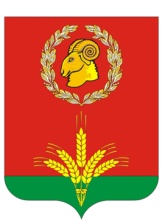 РОСТОВСКАЯ ОБЛАСТЬ                                           ЗИМОВНИКОВСКИЙ РАЙОНСОБРАНИЕ ДЕПУТАТОВГАШУНСКОГО СЕЛЬСКОГО ПОСЕЛЕНИЯРЕШЕНИЕ1. Внести в Положение о бюджетном процессе в Гашунском сельском поселении, утвержденное решением Собрания депутатов Гашунского сельского поселения от 07 ноября 2013 года № 178 «Об утверждении Положения о бюджетном процессе в Гашунском сельском поселении» следующие изменения:1) в статье 40: часть 3 изложить в следующей редакции:«3. Отчет об исполнении местного бюджета за первый квартал, полугодие и девять месяцев текущего финансового года утверждается Администрацией Гашунского сельского поселения и направляется в Собрание депутатов Гашунского сельского поселения и Контрольно-счетную палату Ростовской области».2)  в статье 41:а) часть 2 изложить в следующей редакции:«2. Главные распорядители средств местного бюджета не позднее 
10 марта текущего финансового года представляют годовую бюджетную отчетность Собранию депутатов Гашунского сельского поселение.Собрание депутатов Гашунского сельского поселения не позднее 15 марта текущего финансового года направляет представленную главными распорядителями средств местного бюджета годовую бюджетную отчетность в Контрольно-счетную палату Ростовской области для внешней проверки.Результаты внешней проверки годовой бюджетной отчетности главных распорядителей средств местного бюджета оформляются заключениями по каждому главному распорядителю средств местного бюджета в срок до 1 мая текущего финансового года.»;б) часть 3 изложить в следующей редакции:«Администрация Гашунского сельского поселения представляет годовой отчет об исполнении местного бюджета Собранию депутатов Гашунского сельского поселения не позднее 25 марта текущего финансового года.Собрание депутатов Гашунского сельского поселения направляет годовой отчет об исполнении местного бюджета в Контрольно-счетную палату Ростовской области для подготовки заключения на него не позднее 1 апреля текущего финансового года.        Контрольно-счетная палата Ростовской области готовит заключение на годовой отчет об исполнении местного бюджета с учетом данных внешней проверки годовой бюджетной отчетности главных распорядителей бюджетных средств. Подготовка заключения проводится в срок, не превышающий один месяц.        Заключение на годовой отчет об исполнении местного бюджета представляется Контрольно-счетной палатой Ростовской области в Собрание депутатов Гашунского сельского поселения с одновременным направлением Главе Администрации Гашунского сельского поселения».            2. Настоящее решение вступает в силу со дня его подписания.п. Байков	29.04.2022 г.	№ 31О внесении изменений в «Положение о бюджетном процессе в Гашунском сельском поселении»       Принято Собранием депутатов29. 04. 2022 года   Председатель Собрания депутатов –    глава Гашунского сельского поселения           Н.И. Кокшарова                                          